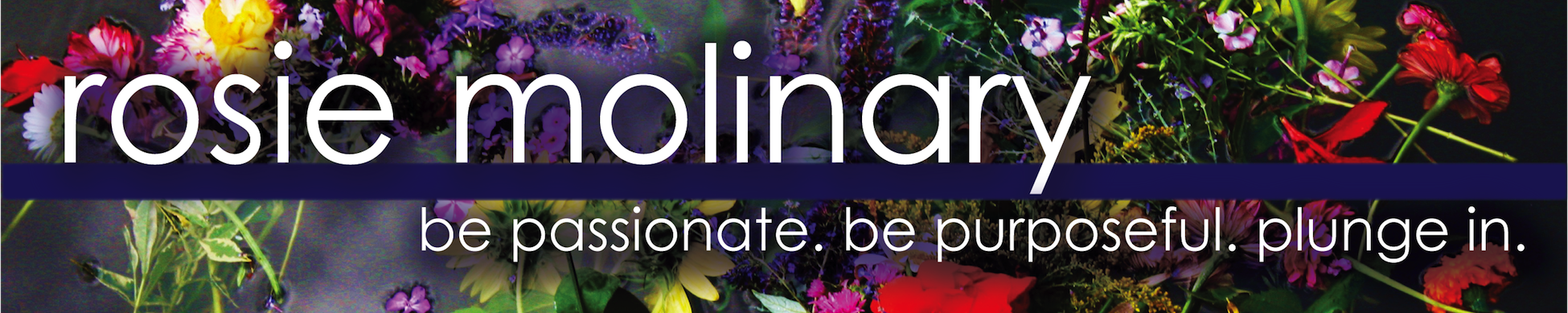 High Schools and Colleges Amherst CollegeBerry College Blythewood High School Brown UniversityCommunity School of Davidson  Davidson College Dwight D. Eisenhower High School Gaston College Guilford College Fordham University John V. Lindsay Wildcat Academy Charter School Loyola University Middlebury College Mount Holyoke CollegeNew York University  North Carolina State UniversityRidge View High School Richland Northeast High SchoolRutgers University  Spring Valley High School State University of New York- Fredonia Tufts University  University of California- Riverside University of GeorgiaUniversity of Maryland University of Massachusetts- Amherst  University of North Carolina Medical School- Charlotte Campus University of North Carolina-Charlotte University of North Carolina- Greensboro University of North Carolina-WilmingtonUniversity of Saint Joseph University of Texas- El Paso Vanderbilt University Western Illinois UniversityWinston Salem State University Winthrop University Businesses, Civic Groups, and Conferences AHAA: The Voice of Hispanic Advertising Conference Alpha Delta Kappa Southeast Regional Conference Association of International Women, Indianapolis  Blue Cross and Blue Shield Foundation Non-profit Leadership Conference Boys and Girls Club of America National Conference Carolinas Healthcare System Center for Faculty Excellence CHUBB Insurance Crossroads CharlotteDavidson College Women’s Leadership Conference Developmental Disabilities Resources, Charlotte  Environmental Protection Agency (North Carolina) Immigration Custom Enforcement, El Paso, TexasGE Capital Women’s Network, Charlotte, North Carolina  Junior League of Charlotte La Plaza, Indianapolis, Indiana Latina American Women’s Association, Charlotte, North Carolina  North Carolina Society of Hispanic Professionals Hispanic Education Summit Right in the Middle Mother-Daughter Conference, Charlotte, North Carolina   Women’s Inter-Cultural Exchange Conference 